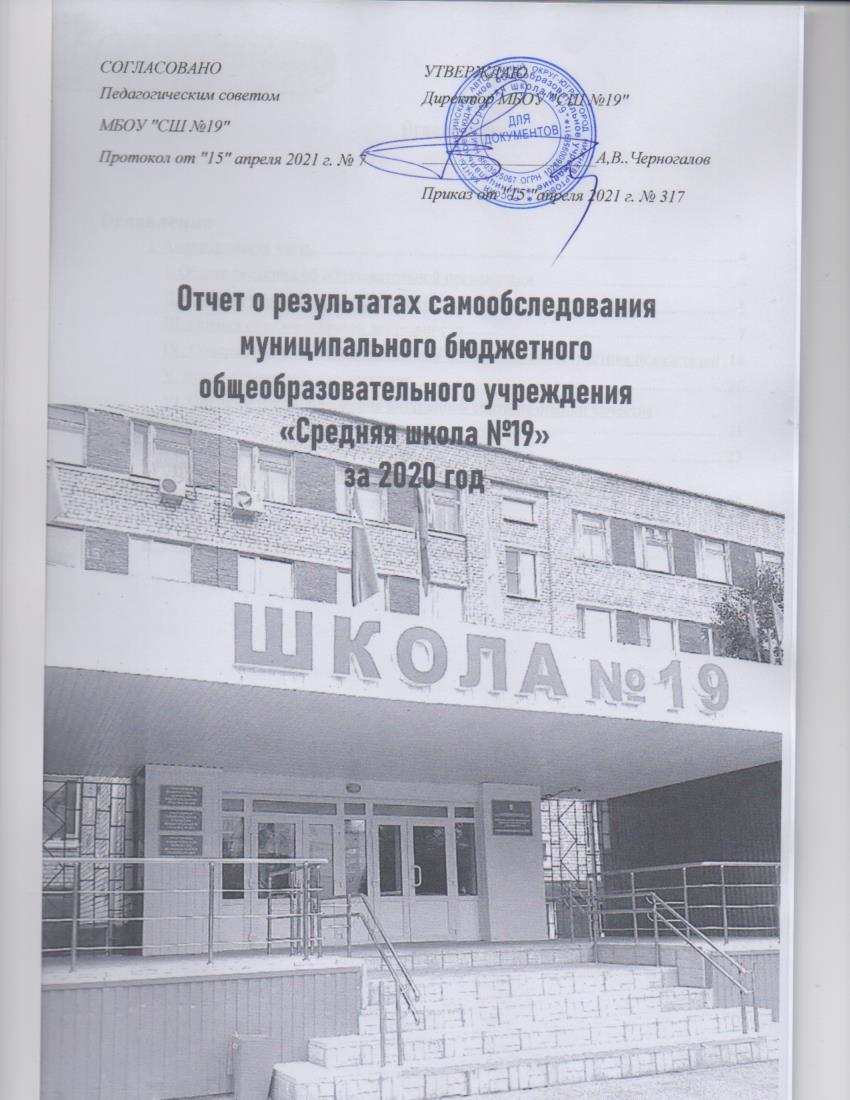 ОглавлениеI. Аналитическая часть	4I. Общие сведения об образовательной организации	4II. Система управления организацией	5III. Оценка образовательной деятельности	..7IV. Содержание и качество подготовки обучающихся: статистика показателей	18V. Востребованность выпускников	20VI. Оценка функционирования внутренней системы оценки качества образования	21VII. Оценка кадрового обеспечения	23VIII. Оценка учебно-методического и библиотечно-информационного обеспечения	26IX. Оценка материально-технической базы	28II. Результаты анализа показателей деятельности	30Цель самообследования:Проведение внутренней экспертизы с целью всестороннего анализа деятельности МБОУ «СШ№19» за 2020 год и обеспечение доступности и открытости информации о деятельности учреждения.Процедура самообследования способствует:- оценке результатов деятельности педагогического коллектива;- степени достижения поставленных целей и задач;- возможности заявить о своих достижениях, отличительных показателях;- выявлению существующих проблемных зон;- определению перспектив развития учреждения.Источник информации:-нормативно-правовые документы, рабочие документы, регламентирующиенаправления деятельности ОУ (аналитические материалы, планы и анализы работы,программы, расписания уроков, дополнительного образования, статистическиеданные);-анализ и результаты государственной итоговой аттестации, определяющиекачество подготовки выпускников (проведены в период самообследования);- результаты анкетирования участников образовательного процесса(определения степени удовлетворенности образовательным процессом).Нормативно-правовое обеспечение, регламентирующие деятельность по направлению «Самообследование образовательной организации»1. Федеральный закон от 29 декабря 2012 г. №273-ФЗ «Об образовании в Российской Федерации» (п.3 ст. 28; п.3 ч.2 ст.29);2. Приказ Министерства образования и науки Российской Федерации от 14 июня 2013 №462 «Об утверждении порядка проведения самообследования образовательной организации»;3. Приказ Министерства образования и науки Российской Федерации от 10.12.2013 №1324 «Об утверждении показателей деятельности образовательной организации, подлежащей самообследованию»;4. Приказ Министерства образования и науки Российской Федерации от 14.12.2017 № 1218 «Об утверждении показателей деятельности образовательной организации, подлежащей самообследованию»;5. Положение о проведении самообследования (утв. приказом № 539от 31.08.2020.);6. Приказ МБОУ «СШ №19» от 10.03.2021г. №224 «О проведении самообследования за 2020 год».I. Аналитическая частьОбщие сведения об образовательной организацииII. Система управления организациейОрганы управления, их компетенции в соответствии с уставом Состав управленческого аппарата в 2020 годуIII. Оценка образовательной деятельностиОбразовательная деятельность в школе организуется в соответствии с Федеральным законом от 29.12.2012 № 273-ФЗ «Об образовании в Российской Федерации», федеральными государственными образовательными стандартами (ФГОС), требованиями санитарных норм (СанПиН 2.4.2.2821-10 «Санитарно-эпидемиологические требования к условиям и организации обучения в общеобразовательных учреждениях»), основными образовательными программами по уровням, включая учебные планы, годовые календарные графики, расписание занятий.Учебный план 1–4 классов ориентирован на 4-летний нормативный срок освоения основной образовательной программы начального общего образования (реализация ФГОС НОО), 5–9 классов – на 5-летний нормативный срок освоения основной образовательной программы основного общего образования (в 5 - 9 классах - реализация ФГОС ООО), 10–11 классов – на 2-летний нормативный срок освоения образовательной программы среднего общего образования (10 классы – реализация ФГОС СОО, 11 классы - ФК ГОС СОО).Количество обучающихся, классов-комплектов по уровням на начало 2020-2021 учебного годаРежим работы образовательной организацииУчебный год делится на триместры в 1-9 классах, на полугодия - в 10-11 классах, триместры и полугодия являются периодами, по итогам которых во 2-11 классах выставляются отметки за текущее освоение общеобразовательных программ. Продолжительность учебного годаПродолжительность учебной недели: 5-дневная учебная неделя в 1-11 классах. Обучение осуществляется в две смены, во вторую смену обучаются 3, 4, 6, 8 классы. Расписание уроков составляется отдельно для уроков, внеурочной деятельности, кружков. Перерыв между учебными занятиями составляет от 10 до 20 минут. 100% обучающихся обеспечено питанием в школьной столовой. Начало занятий 1-3, 5, 7, 9-11 классов – 8.00, 4, 6 и 8 классов - 14.00.Количество часов, отведенных на освоение обучающимися учебного плана, состоящего из обязательной части и части, формируемой участниками образовательного процесса, в совокупности не превышает величину недельной образовательной нагрузки по Федеральному базисному учебному плану, соответствует Федеральным государственным образовательным стандартам. Максимальная аудиторная нагрузка обучающихся соответствует нормативным требованиям СанПиН 2.4.2.2821-10 «Санитарно-эпидемиологические требования условиям и организации обучения в общеобразовательных учреждениях».Максимальная нагрузка учебных часовВ соответствии с п.3. ст.5 Закона «Об образовании в РФ» образовательная организация обеспечивает доступность и бесплатность начального общего, основного общего и среднего общего образования. Школа предоставляет очную форму обучения,  заочную форму обучения и индивидуальное обучение на дому по медицинским показаниям по общеобразовательной программе. На домашнем обучении в 2020 году обучалось 10 обучающихся, по заочной форме – 2 обучающихся.Профили обучения в 2019-2020 учебном году: 10 классы – физико-математический, информационно-технологический; 11 классы – физико-математический, социально-гуманитарный, химико-биологический. Профили обучения в 2020-2021 учебном году: 10 классы – технологический, гуманитарный; 11 классы – физико-математический, информационно-технологический. Набор профилей в 2019-2020 учебном году обусловлен результатами опроса обучающихся и их родителей, а также организацией взаимодействия с Тюменским индустриальным институтом по совместной подготовке выпускников к экзаменам.Сведения о призерах и победителях олимпиад, интеллектуальных конкурсов и акций в 2020 годуИтоги всероссийской олимпиады школьников 2020 года показали более низкий уровень вовлеченности и результативности по сравнению с предыдущим годом. Это объясняется тем, что период проведения школьного этапа всероссийской олимпиады школьников совпал с проведением всероссийских проверочных работ, которые по плану должны были быть проведены в весенний период, но из-за неблагоприятной эпидемиологической ситуации были перенесены на осень. Также снижение охвата обучающихся олимпиадным движением спровоцировано отстранением части ведущих опытных педагогов от очного образования в связи с соблюдением режима самоизоляции для граждан старше 65 лет. В 2020 году на школьном уровне олимпиада была проведена по 18 предметам. Следует отметить, что наряду с тенденцией общего снижения участников, повышается интерес к олимпиаде у обучающихся 4-х классов: по математике в 2019 году приняли участие 25 обучающихся, в 2020 – 64; по русскому языку количество участников среди обучающихся 4-х классов увеличилось с 25 до 133 человек. Увеличилось количество участников олимпиады по информатике и химии. Муниципальный этап всероссийской олимпиады школьников в 2020 году проводился на базе школы (в связи с угрозой распространения коронавирусной инфекции с соблюдением всех санитарно-эпидемиологических требований) по 6 предметам. По итогам муниципального этапа Епанешников Михаил, обучающийся 8 класса, занял 3 место по экономике; Эльтеров Даниил, обучающийся 8 класса, занял 2 место по географии; Эльтеров Егор, обучающийся 10 класса, занял 2 место по географии, но по количеству баллов не прошел в региональный этап.Всероссийская олимпиада школьниковИтоги всероссийской олимпиады школьников были рассмотрены на педагогическом совете и принято решение о необходимости проведения целенаправленной системной работы с одарёнными детьми, в том числе через индивидуальные занятия, активное использование олимпиадных заданий в учебном процессе; привлечение обучающихся к использованию дополнительной литературы; продолжение работы по развитию навыков исследовательской работы.В связи со сложной эпидемиологической ситуацией, связанной с угрозой распространения новой коронавирусной инфекции, олимпиадные мероприятия учреждений высшего и среднего профессионального образования, в которых ежегодно принимали участие обучающиеся школы (НГУ, НСГК, ЮУрГУ, Томский университет, Южно-Уральский государственный университет и др.) были перенесены или отменены.  Международные акцииВ международных акциях в 2020 году приняли участие 83 обучающихся, это 6,9% от общего числа школьников.Конкурсы интеллектуальной направленностиКоличество участников – 110 человек, это 9,1% от общего числа обучающихся школы.Интернет-олимпиады и конкурсыТаким образом, в 2020 году 970 обучающихся (80,8% от общего числа) приняли участие в олимпиадах, международных акциях и конкурсах интеллектуальной направленности очного и дистанционного форматов.В 2021 году необходимо предусмотреть различные формы работы по повышению мотивации и результативности участия обучающихся в предметных олимпиадах и интеллектуальных конкурсах, обеспечить методическое сопровождение работы с одаренными детьми (повышение уровня профессионального мастерства педагогов, организация обмена опытом учителей, работающих с одаренными детьми), обеспечить системный и качественный уровень подготовки обучающихся к различным этапам ВсОШ, опережающее прохождение программного материала с использованием заданий повышенной сложности, развивающих интеллектуальные способности обучающихся.Организация воспитательной работыОдной из актуальных задач школы является формирование позитивного отношения к ее деятельности общественных организаций, социальных партнеров, образовательных учреждений, родительской общественности. Внешние связи школы разнообразны. С целью развития индивидуальных возможностей школьников и удовлетворения их образовательных запросов школа активно сотрудничает учреждениями и организациями города.Воспитательная деятельность четко структурирована, имеет место тенденция преемственности, что является показателем системы, а значит, эффективности деятельности. Комплексный подход к воспитанию наблюдается в перспективном итоговом плане воспитательной работы, который составлен в соответствии с документами, регламентирующими воспитательную работу в школе.  Работая над реализацией воспитательных задач, педагогический коллектив организовывает и проводит различные мероприятия согласно направлениям воспитательной работы. На современном этапе развития общества перед школой стоит задача всестороннего развития личности ученика. В образовательной организации реализуется программа воспитательной компоненты, которая предполагает включение каждого ребенка в воспитательный процесс и оказание ему помощи в его личностном росте, сохранение здоровья детей, формирование ценностного отношения к здоровому образу жизни, вовлечение обучающихся в систему внеурочной занятости для обеспечения самореализации личности, создание условий для духовно-нравственного развития личности ребенка, развитие самоуправления обучающихся, участие в волонтерском движении, формирование активной жизненной позиции и самостоятельности.  Информация о клубах, кружках, секциях и отрядах  МБОУ «СШ №19» за 2020-2021 учебный годСоциальное партнерство Активность обучающихся в мероприятиях городского актива, волонтерстве, проектах и школьном самоуправлении по сравнению с прошлым учебным годом выросла на 3,8%, обучающиеся образовательной организации стали участниками городского конкурса «Ученик года», городского слета «Лидер - 2020», на 2,5% увеличилось число участников общешкольных социальных проектов.Взаимодействие школы с социальными партнерами расширяет кругозор обучающихся, эффективно способствует социализации, формирует культуру поведения. Более 25 бесед с детьми проведено приглашенными специалистами общественных организаций, пожарной части, депутатами города и региона, управления природопользования, Центра медицинской профилактики. В течение года было проведено более 250 воспитательных мероприятий.Персонифицированный учет достижений обучающихся за 2020 годIV. Содержание и качество подготовки обучающихся: статистика показателей Приведенная статистика показывает, что наблюдается стабильное увеличение ученического контингента на всех уровнях образования. Результаты освоения учащимися программ начального общего образования по показателю «успеваемость» в 2019-2020 учебном годуВ конце 2019-2020 учебного года в начальной школе обучалось 599 обучающихся, из них 179 первоклассника, таким образом, промежуточную аттестацию проходили 420 обучающихся 2-4 классов. Если сравнивать результаты освоения обучающимися программ начального общего образования за три года, то можно отметить, что доля учащихся, окончивших на «4» и «5», повысилась (в 2018 - 57%, в 2019 - 44%, в 2020 – 62,6%), как и доля учащихся, окончивших на «5» (в 2018 - 14 %, в 2019 - 9%, в 2020 – 11,99%), что свидетельствует о более объективном подходе учителей к оцениванию, так как эти учебные результаты подтверждены результатами независимой оценки качества образования.По итогам  2019-2020 года аттестованы 394 обучающихся 2-4 классов, не прошли аттестацию 26 человек, 5 обучающихся 4 класса и 2 обучающихся 3-х классов имеют академическую задолженность и изучают образовательную программу повторно. Общая успеваемость по программам основного начального образования по образовательному учреждению в 2-4 классах  составила 96,9 %, качество знаний 62,6 %.Результаты освоения учащимися программ основного общего образования по показателю «успеваемость» в 2019-2020 учебном годуПо итогам 2019-2020 года аттестованы 503 обучающихся, не прошли аттестацию 18 человек. Общая успеваемость по программам основного общего образования по образовательному учреждению в 5-9 классах  составила 96,22 %, качество знаний 29,03 % (в 2019 году процент качества составил  31%).Если сравнить результаты освоения обучающимися программ основного общего образования по показателю «успеваемость» в 2020 году с предыдущим годом, то можно отметить, что процент учащихся, окончивших на «4» и «5», понизился на 2 % (в 2019 - 27%), процент учащихся, окончивших на «5» остался прежним (4%).Результаты освоения программ среднего общего образования обучающимися 10- 11 классов по показателю «успеваемость» в 2019-2020 учебном годуРезультат освоения учащимися программ среднего общего образования по показателю «успеваемость» в 2020 учебном году повысился на 1,77% (в 2019 году – 95%); количество обучающихся, которые закончили год на «4» и «5» - 40 человека, что составляет 32,3 % (в 2019 – 26,4%), процент учащихся, окончивших на «5», понизился на 1,5% (в 2019 году – 10,4%).Результаты сдачи ЕГЭ - 2020 Результаты ЕГЭ по многим предметам закономерно хуже по ряду причин: психологическая и эмоциональная нестабильность всех участников образовательных отношений в связи со сложной эпидемической ситуацией, перенос экзаменов на июль - август, неготовность учеников самостоятельно осуществлять подготовку к ГИА, учиться в дистанционном режиме, к сожалению, были и попытки сдать экзамены без подготовки в надежде на удачу.Наиболее высокие результаты достигнуты по химии (87- Киселева Эвелина), русскому языку (Быкова Анна и Дик Ангелина- 91).ОГЭ – 2020 не проводилось. V. Востребованность выпускниковВ 2020 году школу окончили 86 девятиклассников и 73 одиннадцатиклассника.Основное общее образование (9 класс)Переход девятиклассников в другие школы, по результатам опроса, произошел из-за отсутствия химико-биологического. Все большая часть обучающихся 9-ых классов выбирает получение профессии в учреждениях среднего профессионального образования – хотя уменьшился рост числа  поступивших в учреждения СПО с 46 до 41.Среднее общее образование(11 класс)В 2020 году процент поступления выпускников профильных классов в соответствии с профилем составил 60% от числа поступивших в ВУЗ и 63% от числа поступивших в учреждения среднего профессионального образования, что в среднем составило 62 %. Продолжает оставаться престижным поступление в учреждения среднего профессионального образования, это видно по увеличению числа выпускников 9 класса, которые продолжили обучение в колледжах и техникумах.VI. Оценка функционирования внутренней системы оценки качества образованияВнутренняя система оценки качества образования МБОУ «СШ № 19» осуществляется на основе «Положения о внутренней системе оценки качества образования», разработанного в соответствии со ст.28 Закона РФ «Об образовании в Российской Федерации» от 29.12.2012 № 273-ФЗ. Организацию и проведение мониторинга по системе оценки качества образования, обработку материалов, обобщение, анализ и распространение полученной информации о состоянии образования осуществляют заместители директора по своему направлению, руководители методических объединений, учителя, классные руководители. Вопросы оценки качества образования планово рассматриваются на заседаниях педагогических, методических, ученических, управляющих советов в соответствии с их полномочиями.Результаты внутренней системы оценки качества образования в 2020 году1. Деятельность школы осуществляется в соответствии с Федеральным законом РФ «Об образовании в Российской Федерации», нормативно-правовой базой, национальным проектом «Образование» и программно-целевыми установками Министерства просвещения РФ, департамента образования и молодежной политики Ханты-Мансийского автономного округа – Югры, департамента образования администрации города Нижневартовска.2. Образовательное учреждение функционирует стабильно.3. Педагогический коллектив на основе анализа и структурирования возникающих проблем выстраивает перспективы своего развития в соответствии с уровнем требований современной системы образования общества. 4. Школа предоставляет доступное качественное образование, воспитание и развитие в безопасных комфортных условиях, адаптированных к возможностям каждого ребенка.5. В школе созданы все условия для самореализации ребенка в урочной и внеурочной деятельности.6. Осуществляется значительная работы по укреплению материально-технической базы учреждения.7. Постоянно повышается профессиональный уровень педагогического коллектива через курсы повышения квалификации, семинары, вебинары, участие в конкурсах педагогического мастерства.Учредителем определены основные задачи на 2021 год:снижение количества несчастных случаев, правонарушений.снижение числа выпускников 9-ых классов, не сдавших математику с первой попытки до 8 человек.снижение числа выпускников 9-ых классов, не сдавших русский язык с первой попытки   до 1 человека.100% выпускников 11-ых классов, сдавших ЕГЭ и получивших аттестат.рост численности обучающихся, вовлеченных в деятельность общественных объединений, в т.ч. волонтерских и добровольческих.доля детей в возрасте от 7 до 18 лет, охваченных дополнительным образованием, не менее 90%.доля детей в возрасте от 7 до 18 лет, охваченных дополнительными общеразвивающими программами технической и естественнонаучной направленности, до  20%.Результаты анкетирования родителей о качестве предоставляемых образовательных услуг в 2020 годуУдовлетворенность качеством психолого-педагогического сопровожденияАнкетирование родителей по вопросу «Качество психолого-педагогического сопровождения» проводилось на городском образовательном портале (http://table.edu-nv.ru/) в период с 21.12.2020 по 13.01.2021.Основные результаты опроса представлены в следующих таблицах.Таким образом, суммарный показатель положительных отзывов психолого-педагогического сопровождения в образовательной организации составил – 75,8 %.VII. Оценка кадрового обеспеченияКадровый потенциал учреждения является наиболее важным ресурсом, позволяющим осуществлять качественный образовательный процесс.  Из 78 работников образовательного учреждения, ведущих педагогическую деятельность, на конец 2020 года 27 педагогических работников имеют высшую и 19 первую квалификационные категории, 11 человек аттестованы на соответствие занимаемой должности. Превосходящая часть педагогов – 71 человек, имеют высшее образование, 7 – среднее профессиональное образование, 13 педагогов за период 2020 года прошли профессиональную переподготовку по основному виду деятельности или получению образования в новом направлении.Педагоги школы результативно участвуют в конкурсах профессионального мастерства, конкурсах по разработке программ, творческих конкурсах, демонстрируя высокую квалификацию и мастерство, занимают призовые места на мероприятиях муниципального, федерального и международного уровней.Результативность участия в профессиональных конкурсахАттестация педагогических кадровВ 2020 году аттестовались 36 педагогических работников школы, что составляет 46,1% от общей численности педагогов. Из них: 9 учителей прошли аттестацию на высшую квалификационную категорию (впервые 1), 15 педагогов аттестовались на первую квалификационную категорию (впервые 12), 12 учителей успешно прошли процедуру аттестации на соответствие занимаемой должности. Награды и поощренияВ 2020 году качество работы педагогов школы отмечено следующими наградами:Благодарственным письмом департамента образования администрации города Нижневартовска: 3 человека – Кулачок А.В., заместитель директора; Петренко М.С., учитель начальных классов; Романская К.В., учитель начальных классов;Благодарственным письмом администрации города Нижневартовска: 2 человека – Альметова И.И., учитель начальных классов; Комарова С.В., учитель начальных классов;Благодарностью Главы города Нижневартовска – 1 человек: Журавлева М.А., учитель-логопед;Благодарственным письмом Департамента образования и молодежной политики Ханты-мансийского автономного округа-Югры: 2 человека – Кулачок Е.Л., заместитель директора; Пачева Н.Н., учитель начальных классов;Почетной грамотой Министерства просвещения Российской Федерации: 1 человек – Коробкова Г.А., учитель физической культуры.Организация повышения квалификацииДля обеспечения качества образования созданы условия для повышения профессионального мастерства педагогов через участие в мастер-классах, вебинарах, прохождение курсов прохождения квалификации. В 2020 году за счет бюджета организации курсы повышения квалификации прошли 42 педагогических работника, за счет средств федерального и регионального бюджетов обучились 18 человек. Таким образом, общее количество педагогов, прошедших курсы повышения квалификации в 2020 году составляет 60 человек.Кадровая политика направлена на обеспечение законодательных требований к уровню квалификации педагогов и создание условий для непрерывного самосовершенствования и обмена опытом через освоение дополнительных образовательных программ, участие в работе методических объединений, городских форсайт- центров, проведение открытых уроков, наставничество и др.VIII. Оценка учебно-методического и библиотечно-информационного обеспеченияФонд библиотеки укомплектован научно-популярной, справочной, отраслевой, художественной литературой, периодическими изданиями, учебниками и учебными пособиями, педагогической и методической литературой для педагогических работников. Формирование и использование библиотечного фондаИнформационное обслуживание и другие характеристики библиотекиФонд библиотеки соответствует требованиям ФГОС, учебники фонда входят в федеральный перечень, утверждаемый приказами Минобрнауки.Оснащенность библиотеки учебными пособиями,  художественной литературой - достаточная. Библиотечным обслуживанием охвачен весь контингент учащихся и педагогов образовательного учреждения. Общая обеспеченность бесплатными учебниками составляет 100%. Охват чтением учащихся составляет 75 %. Средний уровень посещаемости библиотеки – 15 человек в день.На официальном сайте школы есть страница библиотеки с информацией о работе библиотеки школы.IX. Оценка материально-технической базыМатериально-техническая базаЗдание школы введено в эксплуатацию в 1984 году, его общая площадь -  8579,8 м2, общая площадь всех помещений – 7433,1 м2, проектная мощность - 750 мест, а фактическая наполняемость - 1292 обучающихся на начало 2019-2020 учебного года, т.о. учебная площадь, приходящаяся на 1 ученика, - 5,8 м2. .МБОУ «СШ №19» создает современную материально-техническую и учебно-методическую базу. В образовательном учреждении 42 учебных кабинета, из них: 16 кабинетов начального обучения, 5 кабинетов иностранного языка, 4 кабинета русского языка и литературы, 3 кабинета математики, 2 кабинета истории и обществознания, 3 специализированных кабинета с лабораториями (физики, химии, биологии), 2 -информатики, 2 мастерские для мальчиков, по 1 кабинету географии, музыки, обслуживающего труда и кулинарии, хореографии и ритмики. Кроме этого, в школе имеются помещения для сопровождения образовательного процесса: актовый зал (165,7 м2), школьная столовая (330 м2), 3 спортивных зала (267,4 м2, 85 м2 , 167,1 м2), библиотека с читальным залом и книгохранилищем (81,8 м2), бассейн, тир, автогородок, лыжная база, спортивная площадка (беговая дорожка, волейбольная площадка, футбольное поле, спортивные сооружения), административные и специализированные кабинеты (директора и его заместителей, секретаря и специалиста по кадрам, социальных педагогов, психолога, логопеда, бухгалтерии). В школе оборудованы медицинский кабинет и кабинет стоматолога. Материально-техническая база ежегодно совершенствуется, что позволяет организованно, на современном уровне, проводить учебно-воспитательную работу с учащимися:-2 компьютерных класса, оснащены компьютерным оборудованием, подключенным к сети интернет;-интерактивные комплексы, включающие в себя интерактивные доски, компьютер, МФУ, проектор, Джаст Дэнс;-столовая оснащена современным и качественным оборудованием;- медицинский кабинет состоит из процедурного кабинета и кабинета врача оборудован в полном объеме со всем необходимым оборудованием, мебелью и медицинским инвентарем;-кабинет технологии для девочек разделен на 2 зоны, зона для приготовления еды и зона занятий кройки и шитья, в кабинете находится холодильник, электрические плиты и микроволновка, кухонный уголок, швейные машинки, оверлоки, утюг, новые столы и стулья;- в кабинет истории приобретены стулья в количестве 24 штук;- в туалеты рукосушители в количестве 2 штук;- для уроков физкультуры приобретено новое спортивное оборудование для игры во флорбол, новые лыжи и ботинки к ним;-для музыкальных уроков приобретены барабаны в количестве 20 штук;-учебные и спортивные кабинеты оснащены компьютерами с выходом в Интернет, а также мультимедийными проекторами, МФУ, магнитно-маркерными досками, обеспечены естественной и искусственной освещенностью;-Ежегодно проводятся косметические ремонты помещений;-На входной зоне железные двери заменили на пластиковые в количестве 2 штук;-В целях профилактики коронавирусной инфекции (KOVID-19) приобретены рециркуляторы для обеззараживания воздуха помещений в количестве 60штук;Дозаторы для обработки рук в количестве 12 штук;Материально-техническая база постоянно совершенствуется, так в 2020 году- кабинеты информатики оснастили новым компьютерным оборудованием, подключенным к сети интернет - приобретено 11 системных блока и 11 мониторов;- для работы педагогов приобретено 20 системных блоков и мониторов, 4 короткофокусных проектора, 2 интерактивной доски, 2 МФУ;- для полноценного дистанционного образования приобретен мощный сервер для видеоконференций BigBlueButton, для педагогов 30 веб-камер;- для развертывания перспективной локальной сети 1G/s, приобретен отечественный коммутатор ядра Eltex MES 3316F, с 16 SFP+ портами и 4 портами на 10G;- в рамках национального проекта «Образование», безвозмездно получено 38 ноутбуков, 2 интерактивные панели;Технические средства обеспечения образовательного процессаII. Результаты анализа показателей деятельностиДалее представлен анализ показателей деятельности организации, установленных приказом Минобрнауки России от 10.12.2013 № 1324 С "Об утверждении показателей деятельности образовательной организации, подлежащей самообследованию".Данные приведены по состоянию на 31 декабря 2020 годаМБОУ «СШ № 19» обладает необходимым и достаточным потенциалом для осуществления качественного образовательно-воспитательного процесса.Задачи -2021Обеспечивать качественное освоение основных образовательных программ:на уровне начального и основного общего образования качество должно быть объективным и подтверждаться результатами независимой оценки качества образования (ВПР, РДР, внутренняя система оценки качества образования),на уровне среднего общего образования – качество должно подтверждаться государственной итоговой аттестацией и достичь среднегородских показателей по результатам ЕГЭ, для этого необходимо обеспечить снижение числа выпускников 9-ых классов, не сдавших математику с первой попытки, до 8 человек, снижение числа выпускников 9-ых классов, не сдавших русский язык с первой попытки, до 1 человека, обеспечить получение аттестата 100% выпускников, допущенных к ГИА.Обеспечивать индивидуальный подход, создавая условия для самореализации обучающимся, имеющим высокие интеллектуальные и творческие способности: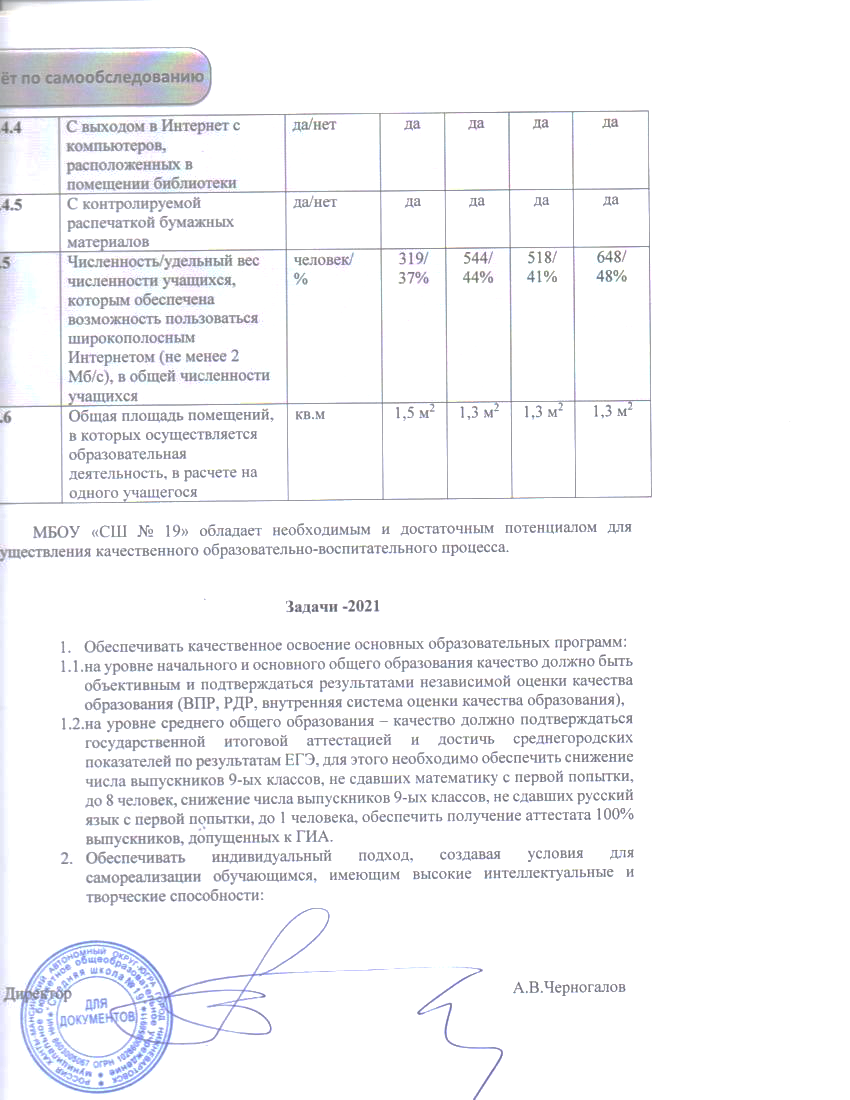 Наименование образовательной организацииМуниципальное бюджетное общеобразовательное учреждение «Средняя школа № 19» (МБОУ "СШ №19")Директор Черногалов Анатолий Владимирович Телефон 8 (3466) 45-60-78Адрес организации628624, Российская Федерация, Тюменская область,Ханты-Мансийский автономный округ-Югра,город  Нижневартовск, улица Мира 76 вТелефон, факс8 (3466) 46-11-67 – приемная (факс)8 (3466) 43-23-80 - круглосуточный телефон (вахта)Электронная  почта, сайтschool19nv@mail.ru https://xix-nv.ru/ УчредительУчредителем является муниципальное образованиегород НижневартовскФункции и полномочия учредителя осуществляет администрация города в лице ее структурных подразделений:Департамент муниципальной собственности и земельных ресурсов628615, Российская Федерация, Тюменская область, Ханты-Мансийский автономный округ - Югра, г. Нижневартовск, ул. Таежная, дом 24Сайт: http://www.n-vartovsk.ru/authorities/town_adm/structure/577.htmlЭлектронная почта: dms@n-vartovsk.ruДепартамент образования администрации города Нижневартовска628615, Российская Федерация, Тюменская область, Ханты-Мансийский автономный округ - Югра, г. Нижневартовск, ул. Дзержинского, дом 15Сайт:  www.edu-nv.ruЭлектронная почта: do@n-vartovsk.ruДата созданияДата создания - 1 сентября 1984 годаДата государственной регистрации - 11 марта 2012 годаЛицензияСерия 86 Л0 1 № 0001199, регистрационный № 1988Срок действия лицензии: с 26 марта 2015 года бессрочноСвидетельство о государственной аккредитацииСерия 86 А0 1 № 0000341, регистрационный № 1078Срок действия: с 12 мая 2015 года по 11 мая 2027 года(Приказ Службы по контролю и надзору в сфере образования ХМАО-Югры № 30-АД-1264 от 12.05.2015 года «О государственной аккредитации образовательной деятельности муниципального бюджетного общеобразовательного учреждения «Средняя школа №19», г. Нижневартовск»)Режим работыРабота школы осуществляется в 2 смены:1 смена с 8.00 (1–3, 5, 7, 9-11 классы), 2 смена с 14.00 (4, 6, 8 классы)Для обучающихся 1-11 классов - 5-дневная рабочая неделяДиректорТекущее руководство деятельностью школыОбщее собрание работниковРешение вопросов - о необходимости заключения коллективного договора, его рассмотрения и принятия проекта; - о создании и работе комиссии по трудовым спорам;- о рассмотрении и утверждении кандидатуры на награждение;- о делегировании в состав управляющего советаПедагогический совет- внесение предложений учредителю по ликвидации и реорганизации,-  заслушивание и обсуждение докладов директора, его заместителей, главного бухгалтера, медицинского работника, библиотекаря; - разработка и принятие правил внутреннего распорядка для обучающихся;- разработка и утверждение учебных планов и  программ;- разработка и утверждение индивидуальных учебных планов;- определение даты начала и окончания каникул;- утверждение форм образования, методов учебно-воспитательного процесса и способов его реализации;- решение вопроса об оставлении на повторное обучение или о переводе в классы компенсирующего обучения, или о продолжении обучения по форме семейного образования для обучающихся, не освоивших учебную программу и имеющих академическую задолженность по двум и более предметам;- решение о переводе в следующий класс;- принятие решения о применении рейтинговой и зачетной форм аттестации обучающихся;- избрание членов методического и попечительского советов, утверждение кандидатуры председателя методического совета;
- другие вопросы, относящиеся к компетенции педагогического советаУправляющий совет- разработка и утверждение программы развития;- согласование планов и программ материально-технического обеспечения и оснащения образовательного процесса, оборудования помещений;- согласование мер по созданию здоровых и безопасных условий обучения и воспитания;- предоставление публичного ежегодного отчета о деятельности учредителю и общественности;- определение порядка деятельности и координация деятельности общественных объединенийМетодический совет- разработка планов методической работы,- обсуждение актуальных проблем эффективности и результативности обучения и воспитания,- рассмотрение инноваций, предложений о внедрении нововведений в учебный процесс,- рассмотрение тематики практических конференций,- выработка предложений о введении новых учебных предметов, новых форм организации и содержания воспитательной работы,- другие вопросы, относящиеся к компетенции методического совета1 уровеньДиректор1 уровеньДиректор1 уровеньДиректорЧерногалов Анатолий ВладимировичЧерногалов Анатолий ВладимировичЧерногалов Анатолий Владимирович2 уровеньЗаместители директора2 уровеньЗаместители директора2 уровеньЗаместители директораЗаместитель директора по учебно-воспитательной работе в 1-4 классахБайдавлетова Алсу АзатовнаЗаместитель директора по учебно- воспитательной работе в 5-8 классахХамбалеева Анастасия ЮрьевнаЗаместитель директора по учебно- воспитательной работе в 9-11 классахКулачок Елена ЛеонидовнаЗаместитель директора по воспитательной работеГасан Ирина ВикторовнаЗаместитель директора по социальной работеШахматова Полина ВикторовнаЗаместитель директора по научно-методической работеБахрединова Ирина НиколаевнаЗаместитель директора по информатизации образовательного процессаКулачок Антон ВасильевичЗаместитель директора по обеспечению безопасностиБлагодарнова Елена ВикторовнаЗаместитель директора по АХРЧусовитина Елена Валерьевна3 уровеньЗаведующие3 уровеньЗаведующие3 уровеньЗаведующиеЗаведующий библиотекойПашкова Альмира ЛаисовнаЗаведующий хозяйствомХайруллина Эльвира Дамировна4 уровеньРуководители методических объединений (далее - МО)4 уровеньРуководители методических объединений (далее - МО)4 уровеньРуководители методических объединений (далее - МО)МО учителей 1 классовФазылова Дарья Динаровна МО учителей 2 классовСаранина Евгения АрнольдтовнаМО учителей 3 классовАльметова Ирина ИвановнаМО учителей 4 классовПетренко Марина СтепановнаМО учителей русского языка и литературыФролов Яков Александрович МО учителей иностранного языкаКуприянова Ольга АлексеевнаМО учителей образовательной области «Обществознание»Ткаченко Ольга ВикторовнаМО учителей образовательной области «Естествознание»Плюшкина Анна ЕвгеньевнаМО учителей математики, информатикиГуцу Наталья АлександровнаМО учителей физической культуры и ОБЖБархатов Александр АлександровичМО учителей образовательных областей «Искусство». «Технология»Логинова Зинаида НиколаевнаРуководитель МО молодых педагоговМартьянова Ксения ИгоревнаНОУ обучающихся Комарова Светлана ВикторовнаУровень образованияКол-во классовКол-во обучающихсяНачальное общее24687Основное общее20544Среднее общее4111Всего481342Класс 12-891011Количество учебных  недель3334353535Количество учебных  недельне включая летний экзаменационный периодне включая проведение учебных сборов по основам военной службыне включая летний экзаменационный периодПродолжительность каникул (календарных дней)не менее 35 30не менее 8 недель летом30не менее 8 недель летом30не менее 8 недель летом30не менее 8 недель летомКласс 1234567891011В неделю2123232329303233333434В день4 урока, один раз в неделю - не более 5 уроков за счет урока физической культуры5556677777Этап2019 год2020 годШкольный 848 участников74 победителя164 призера740 участников59 победителей114 призеровМуниципальный (подготовившие педагоги)51 участник1 победитель (Ткаченко О.В.)3 призера (Морозова Е.Н., Пискорский М.А., Плюшкина А.Е.)20 участников3 призера (Морозова Е.Н., Ткаченко О.В.)Региональный 2 участника (Квятковская Н.П., Ткаченко О.В.)0Заключительный 00Всего:901 участник (74% от общего числа обучающихся)760 участников (63,3% от общего числа обучающихся)№Наименование мероприятияКоличество участников1.Международная просветительская акция «Географический диктант»702.Всероссийский исторический диктант на тему событий Великой Отечественной войны «Диктант Победы»13№Наименование мероприятияКоличество участниковРезультат (подготовивший учитель)1.Школьная научно-практическая конференция50Салангина Ж.Н., лауреат 1 место, лауреат 3 место;Байдавлетова А.А., лауреат 2 место;Романская К.И., лауреат 1 место; Петренко М.С., лауреат 2 место; Альметова И.И., лауреат 3 место; Шахматова П.В., лауреат 1 место; Ямалтдинова И.Н., лауреат 1 место; Николаева Е.А., лауреат 2 место; Кильченбаева А.С., лауреат 3 место; Турченко Н.Р., лауреат 1 место;, Березина Л.Р., лауреат 2 место; Фролов Я А., лауреат 3 место2.Слёт научных обществ обучающихся образовательных организаций общего и дополнительного образования города Нижневартовска5Слабодчикова Е.В., номинант (номинация «Лучшая инновационная идея»);Квятковская Н.П., номинант (номинация «Лучший инновационный продукт»)3.Городской фестиваль «Грани познания»13Ямалтдинова И.Н., лауреат II степени,Альметова И.И., лауреат III степени4.Городская игровая программа «Путешествие по миру» по географии3Сертификаты участников5.Арт-Олимпиада БУ «Нижневартовский социально-гуманитарный колледж» по музыке7Хохлова Л.М., три диплома I степени, один диплом III степени6.Олимпиада «Юниор» среди обучающихся 2-4 классов3226 победителей и призеров№Наименование мероприятияКоличество участниковРезультат (подготовивший учитель)1.Всероссийская Онлайн-олимпиада от Яндекс-учебника «Я люблю математику»16Кармазина П.В., три диплома победителя2.Международная олимпиада «Инфоурок» по математике25Кармазина П.В., три диплома за 1 место, один диплом за 3 место3.XX Международная олимпиада по литературе для 5-11 классов «Мега-Талант»20Турченко Н.Р., 12 человек – дипломы призеров за 2 и 3 место4.Международный игровой конкурс по английскому языку «British Bulldog»45Паньчак О.В., шесть дипломов за 1 место, шесть дипломов за 2 место, три диплома за 3 место№ФИО руководителя(полностью)Направление деятельностиНазвание реализуемой программы1.Вербицкий Сергей НиколаевичГражданско-патриотическое направлениеДетское объединение «Патриот»2.Бормотов Александр АнатольевичХудожественно-эстетическое  направлениеКружок «Школа стендапа»3.Мартьянова Ксения ИгоревнаХудожественно-эстетическое  направлениеХореографический ансамбль «Данс-Микс»Выпускной вальс4.Березина Лариса РобертовнаХудожественно-эстетическое  направлениеТеатральная студия5.Березина Лариса РобертовнаХудожественно-эстетическое  направление Театральная студия6.Шарыпова Вера ОлеговнаСоциальное  направление«Детское объединение Совет обучающихся «Содружество»7.Пискорский Михаил АлександровичТехническое направлениеКружок «Судомоделизм»8.Морозова Елена НиколаевнаГражданско-патриотическое направлениеКружок «Школа музея»9.Гасан Ирина Викторовна  Социальное направлениеКружок «Волонтеры»10.Крайнюк Вячеслав АлександровичСоциальное направление Кружок «ЮИД»11.Вербицкий Сергей НиколаевичГражданско-патриотическое направлениеКружок «Школа юнармейцев»12.Логинова Зинаида НиколаевнаХудожественно-эстетическое  направлениеКружок «Волшебный мольберт»13.Седакова Галина АлександровнаХудожественно-эстетическое  направлениеКружок «Барабанщицы»14.Шамсутдинов Расиль РифовичСпортивно-оздоровительноеСекция «Волейбол»15.Бархатов Александр АлександровичСпортивно-оздоровительноеСекция «Теннис»16.Собко Вадим ОлеговичСпортивно-оздоровительноеБаскетбол17.Рыжова София ИгоревнаХудожественно-эстетическое  направлениеВокальная студия18.Мохов Сергей АлексеевичТехническое направлениеКружок «Медиастудия»19.Василенко Алла ВладимировнаСоциальное направлениеКружок «PR»20.Нугуманова Альбина АнисовнаХудожественно-эстетическое  направлениеСтудия кройки и шитья№ФИО руководителя(полностью)Направление деятельностиНазвание учреждения  Название кружка1.Байбуз Александр АлександровичГражданско-патриотическое направлениеМорские пехотинцыМорские пехотинцы2.Гаголкин Максим ОлеговичСпортивное направлениеМБОУ «СШ №19»Киокусинкай3.Панфилова Эльвира МарсельевнаИнтеллектуальное направлениеШкола иностранных языков Полиглот4.Исангильдин Руслан ИльдусовичСпортивное направлениеМБОУ «СШ №19»Каратэ 5.Санатуллин Рамиль РаисовичСпортивное направлениеМБОУ «СШ №19»Самбо6.Донская Анна МихайловнаХудожественно-эстетическое  направлениеМБОУ «СШ №19»Балет№ п/пСоциальные партнерыНазвание мероприятия1.МАУ ДО «Центр детского творчества»Городской турнир по шахматам «Белая ладья»2.МАУ ДО «Центр детского творчества»«Лидер 2020»2.МАУ ДО «Центр детского творчества»«Я – гражданин России»2.МАУ ДО «Центр детского творчества»Мастер-класс «Творческая мастерская»2.МАУ ДО «Центр детского творчества»Лучшая новогодняя игрушка3.БУ «Дворец культуры «Октябрь»«Мой папа самый лучший»3.БУ «Дворец культуры «Октябрь»«Моя мама самая лучшая»3.БУ «Дворец культуры «Октябрь»«Звонкая Югринка»3.БУ «Дворец культуры «Октябрь»«Солнце для всех»4.РОО «Единство народа»Конкурс «Герои России глазами детей»5.Окружная детская клиническая больница«Маленькие доктора поздравляют»6.Нижневартовский социально- гуманитарный колледж»«Музыкальный эрудит»7.БУ «Центр медицинской профилактики»«Зарядка-это здорово»8.МАУ ДО «Детская школа искусств №2»Онлайн мероприятие - «Наш Бетховен»8.МАУ ДО «Детская школа искусств №2»«С Днем Защитника Отечества» - Онлайн мероприятие8.МАУ ДО «Детская школа искусств №2»Конкурс «Навстречу друг другу»8.МАУ ДО «Детская школа искусств №2»Конкурс «Декоративно- прикладное творчество»9.Детская библиотека №2Мероприятия согласно плануНаправления воспитательной компонентыКоличество мероприятийГражданско - патриотическое воспитание52Нравственное и духовное воспитание39Воспитание положительного отношения к труду и творчеству18Интеллектуальное воспитание34Здоровьесберегающее воспитание31Социокультурное и медиакультурное воспитание13Культуротворческое и эстетическое воспитание11Правовое воспитание и культура безопасности12Воспитание семейных ценностей11Формирование коммуникативной культуры19Экологическое воспитание10№ №п/пНазвание мероприятияДата проведенияРезультатФИ  обучающихся, классФИО педагогаМуниципальные конкурсыМуниципальные конкурсыМуниципальные конкурсыМуниципальные конкурсыМуниципальные конкурсыМуниципальные конкурсыМуниципальные конкурсы«Марш парков – 2020»Сентябрь3 место участникиБухнач Максим (2Б)Варфоломеев Владислав, Яров Дмитрий (2Б)Байдавлетова А.А."Безопасный труд глазами детей"СентябрьУчастиеВасильева КристинаФукалов МихаилВалишева Карина (7Б)Демичева ВладиславаЛогинова З.Н.«Солнце для всех»ОктябрьЛауреат I степениЛауреат III степениШвецова КсенияКалимуллин Руслан (1А), Бушуев МаксимЖуравлева М.А.Мартьянова К.И.Березина Л.Р.«Звонка Югринка»НоябрьДипломант I степенидипломант II степениФазлиев Камиль (5В)Сехин Савелий (1А)Рыжова С.И.«Самотлорские роднички»НоябрьЛауреат 1 степениЛауреат 2 степениЛауреат 2 степениЛауреат 3 степениЛауреат 3 степениЛауреат 3 степениДипломант 1 степениДипломант 1 степениДипломант 2 степениДипломант 3 степениДипломант 3 степениГараева Джамиля (3А)Крянга Дэниел (10Б)Театр мод «За солнцем идущие»Коллектив «ШНДР»Ансамбль ложкарей «Эх, ложки!»Коллектив «Маленькие доктора с большим сердцем»Хореографическая группа «МИКС»Сехин Савелий (1А)Сехин Савелий (1А)Фазлиев Камиль (5В)Рудковская Анастасия (1В)Березина Л.Р.Шипицина В.Н.Березина Л.Р./Мартьянова К.И./Нугуманова А.А.Березина Л.Р.Мартьянова К.И.Березина Л.Р.Мартьянова К.И.Бормотов А.А.Рыжова С.И.Рыжова С.И.Березина Л.Р.«Исторический альманах»НоябрьУчастиеБыхалова Мария (5Д)Василенко А.В.«Лидер-2020»НоябрьУчастиеГонза Дарья (10Б)Нозимова Адиба (9Б)Заманова Ангелина (9А)Качалова Кристина (10Б)Лизогуб Антонина (10Б)Шарыпова В.О.«Путешествие по миру»НоябрьУчастиеЛукивская София Викторовна (2А)Мягкова Ксения Дмитриевна (2А)Андриянова Яна Дмитриевна (2А)Салангина Ж.Н.Онлайн-фестиваль "Мы вместе!"НоябрьУчастиеГараева Джамиля (3А)Березина Л.Р.«Для тебя, мама!»ДекабрьДиплом II местоДиплом II местоУчастиеПономарева Анастасия (1Е)Ишуткина Алиса (1Е)Джанхотова Сафия (1Е)Выползова В.В.«Сделай правильный выбор»ДекабрьДиплом II степениДиплом участникаВасильева Кристина (7Г)Крайнова Милла (7Г)Логинова З.Н.«Герои России глазами детей»ДекабрьГрамота за победуДиплом II степениДиплом III степениЯрапова Лидия (9А)Демичева Дарья (10Б)Аптыкова Полина (11А)Логинова З.Н.Арт-Олимпиаде по предмету «Музыка»ДекабрьУчастиеГалиев Даниил, Кожухарь Милена, Камардина Елизавета, Медведева Варвара, Овчаренко Арсений, Саяпина Екатерина, Хамбалеев Артур (7В)Хохлова Л.М.«Новогодняя игрушка»Декабрь1 место3 местоМамистова Маргарита (3Д)Мартынова Екатерина (4А)Засыпкина Анна (3Д)Григорьева Ю.Ю.Чистоедова С.В.Григорьева Ю.Ю.«Самый заметный класс на дороге!»Декабрь3 место4 г классРоманская К.Шарыпова В.О.Городской конкурс «Школьный музей: новые возможности»  - номинация «Музейное волонтерство»ФевральПризеры 2 местоЛобода Диана – (8А)Богданова Полина – (8А)Брехова Оксана (8А)Гасан И.В.Региональные конкурсыРегиональные конкурсыРегиональные конкурсыРегиональные конкурсыРегиональные конкурсыРегиональные конкурсыРегиональные конкурсы«Моя Югра»Ноябрь1 местоКорчагина Полина (6А)Турченко Н.Р.«Югра. Это моя земля»ДекабрьЛауреатКоляда Карина (6А)Турченко Н.Р.Интернет турнир по шахматамЯнварьУчастиеБачиев АлексейБормотов А.А.Конкурс программ летнего отдыхаЯнварьДиплом  1 степени-Гасан И.В.Василенко А.В.Березина Л.Р.Окружной смотр-конкурс «Лучшая постановка физкультурно-спортивной работы среди предприятий, учреждений и организаций»Ноябрь1 место-Гасан И.В.Герасимова К.А.Пашкова А.Л.Всероссийские конкурсыВсероссийские конкурсыВсероссийские конкурсыВсероссийские конкурсыВсероссийские конкурсыВсероссийские конкурсыВсероссийские конкурсы«Сердце Родиной тревожь!»СентябрьЛауреатГаффарова Райхона, Манапова Элина (6Г)Березина Л.Р.«Осень в золото одета»НоябрьДиплом III степениСв-во участникаСв-во участникаЛобанова Людмила (6Г)Абдуллаев Алимурад (6Г)Аскерова Кизбике (6Г)Березина Л.Р.III Всероссийский конкурс «Надежды России»НоябрьДиплом II степениСехин Савелий (1А)Василенко А.В.Международные конкурсыМеждународные конкурсыМеждународные конкурсыМеждународные конкурсыМеждународные конкурсыМеждународные конкурсыМеждународные конкурсыXII международный открытый конкурс национальных культур «Дружба народов»СентябрьДиплом 1 степениТеатр мод «За солнцем идущие»Березина Л.Р.Параметры статистики / учебный год2016 – 20172017 – 20182018 – 20192019 – 2020(на 30.12.2019)2020 – 2021(на 30.12.2019)Количество детей9481080122012481331в том числе в 1-4 классах471531560612	687в 5-9 классах400440498505541в 10-11 классах77111162127107Количество учеников, оставленных на повторное обучениеКоличество учеников, оставленных на повторное обучениеКоличество учеников, оставленных на повторное обучениеКоличество учеников, оставленных на повторное обучениеКоличество учеников, оставленных на повторное обучениев 1-4 классах3727в 5-9 классах27111в 10-11 классах00000Не получили аттестатаНе получили аттестатаНе получили аттестатаНе получили аттестатаНе получили аттестатаоб основном общем образовании0000среднем общем образовании0010Окончили школу с аттестатом особого образцаОкончили школу с аттестатом особого образцаОкончили школу с аттестатом особого образцаОкончили школу с аттестатом особого образцаОкончили школу с аттестатом особого образцав основной школе 10623в средней школе72710КлассВсего «5»«5»«4» и «5»«4» и «5»«4» и «5»«3»«3»«3»«2»«2»УспеваемостьКачествоКачествоКлассВсего Количество  и   %Количество  и   %Количество  и   %Количество  и   %Количество  и   %Количество  и   %Количество  и   %Количество  и   %Количество  и   %Количество  и   %УспеваемостьКачествоКачество117921581912%8553,8%525232,9%221%98,7%65,8%31341511,1%7152,9%424231,3664,4%95,5%64,1%41281612,5%5744.5%505039%553,9%96%57%2-44205011,9%21350,7%14414434,2%13133%96,9%62,6%КлассВсего«5»«5»«4» и «5»«4» и «5»«3»«3»«2»«2»УспеваемостьКачествоКлассВсегоКоличество  и %Количество  и %Количество  и %Количество  и %Количество  и %Количество  и %Количество  и %Количество  и %УспеваемостьКачество5-9503204126253386718496,2229,03КлассВсего«5»«5»«4» и «5»«4» и «5»«3»«3»«2»«2»УспеваемостьКачествоКлассВсегоКоличество  и  %Количество  и  %Количество  и  %Количество  и  %Количество  и  %Количество  и  %Количество  и  %Количество  и  %УспеваемостьКачество105123,91835,32752,347,892,1639,221173912,32230,14257,50010042,4710-11124118,94032,36955,643,296,7741,13Предмет МаксимумСдавали Средний балл Средний балл Динамика Предмет МаксимумСдавали 20192020Динамика Математика (базовый уровень)404--Математика (профильный уровень)100255337-16Русский язык100546461-3Биология10094854+6Литература100071--Обществознание100274946-3Физика100104639-7История100154948-1Химия10084560+9Информатика и ИКТ10076045-15География10015957-2Английский язык 10026660-65551-4Год 201820192020Всего698986Перешли в 10-й класс 372940Перешли в 10-й класс другой ОО 2145Поступили в учреждения СПО304641Год 201820192020Всего248373Поступили в ВУЗ75627Поступили в СПО152021Устроились на работу1422Пошли на срочную службу по призыву133Какую помощь в части психолого-педагогического сопровождения вы получаете для вашего ребенкаКакую помощь в части психолого-педагогического сопровождения вы получаете для вашего ребенкаКакую помощь в части психолого-педагогического сопровождения вы получаете для вашего ребенкаКакую помощь в части психолого-педагогического сопровождения вы получаете для вашего ребенкаМожете ли вы обратиться к специалисту с проблемой, в части доступности специалиста в образовательной организацииМожете ли вы обратиться к специалисту с проблемой, в части доступности специалиста в образовательной организацииМожете ли вы обратиться к специалисту с проблемой, в части доступности специалиста в образовательной организацииСчитаете ли вы полезными для себя мероприятия, проводимые специалистами по направлению психолого-педагогического сопровожденияСчитаете ли вы полезными для себя мероприятия, проводимые специалистами по направлению психолого-педагогического сопровожденияСчитаете ли вы полезными для себя мероприятия, проводимые специалистами по направлению психолого-педагогического сопровожденияПедагогом-психологом, %Учителем-логопедом, %Учителем-дефектологом, %Социальным педагогом, %Да, %Нет, %Не всегда %Да%Нет, %Не всегда, %71.8636.24059.8488.663.487.9291.862.425.72Удовлетворены ли вы формами работы специалистов по психологической помощи (психологическое консультирование членов семьи; проведение индивидуальных (групповых) тренингов..)Удовлетворены ли вы формами работы специалистов по психологической помощи (психологическое консультирование членов семьи; проведение индивидуальных (групповых) тренингов..)Удовлетворены ли вы формами работы специалистов по психологической помощи (психологическое консультирование членов семьи; проведение индивидуальных (групповых) тренингов..)Удовлетворены ли вы формами работы специалистов по психологической помощи (психологическое консультирование членов семьи; проведение индивидуальных (групповых) тренингов..)Удовлетворены ли вы формами работы специалистов по психологической помощи (психологическое консультирование членов семьи; проведение индивидуальных (групповых) тренингов..)Удовлетворены ли вы формами работы специалистов по педагогической помощи (подбор формы обучения ребенка в соответствии с возрастными, типологическими и индивидуальными особенностями.)Удовлетворены ли вы формами работы специалистов по педагогической помощи (подбор формы обучения ребенка в соответствии с возрастными, типологическими и индивидуальными особенностями.)Удовлетворены ли вы формами работы специалистов по педагогической помощи (подбор формы обучения ребенка в соответствии с возрастными, типологическими и индивидуальными особенностями.)Удовлетворены ли вы формами работы специалистов по педагогической помощи (подбор формы обучения ребенка в соответствии с возрастными, типологическими и индивидуальными особенностями.)Удовлетворены ли вы формами работы специалистов по педагогической помощи (подбор формы обучения ребенка в соответствии с возрастными, типологическими и индивидуальными особенностями.)Отлично , %В  целом хорошо, %Удовл-но, %Плохо, %Неудовл-но, %Отлично, %В целом хорошо, %Удовле-но, %Плохо, %Неудовл-но, %52.4830.4412.682.252.1550.2630.1216.641.581,40Насколько вы удовлетворены качеством предоставления услуг психолого-педагогического сопровождения специалистами образовательной организацииНасколько вы удовлетворены качеством предоставления услуг психолого-педагогического сопровождения специалистами образовательной организацииНасколько вы удовлетворены качеством предоставления услуг психолого-педагогического сопровождения специалистами образовательной организацииНасколько вы удовлетворены качеством предоставления услуг психолого-педагогического сопровождения специалистами образовательной организацииНасколько вы удовлетворены качеством предоставления услуг психолого-педагогического сопровождения специалистами образовательной организацииС какими проблемами вы столкнулись в ходе общения со специалистами образовательной организацииС какими проблемами вы столкнулись в ходе общения со специалистами образовательной организацииОтлично, %В целом хорошо, %Удовл-но, %Плохо, %Неудовл-но, %Не получили ответа на свой вопрос, %Проблем не возникло, %54.1826.114.443.81,485.2894.72№ Название мероприятияУчастникРезультатМеждународный уровень Международный уровень Международный уровень Международный уровень 1.Международный конкурс  профессионального мастерства «Содружество молодых педагогов»  Исрафилова Лейла Магомед кызы, учитель английского языкаСертификат участникаВсероссийский уровень Всероссийский уровень Всероссийский уровень Всероссийский уровень Грант Президента Российской Федерации. Проект «Дети лечат детей»Березина Лариса Робертовна, учитель историиДиплом победителя, грант 480 000 руб.Региональный уровень Региональный уровень Региональный уровень Региональный уровень 1.Конкурс на присвоение статуса «Педагог Югры» в 2020 годуБайдавлетова Алсу Азатовна, учитель начальных классовСертификат участника2.Региональный конкурс на присуждение премий лучшим учителям за достижения в педагогической деятельности в 2020 году Байдавлетова Алсу Азатовна, учитель начальных классовСертификат участника3.Конкурс программ и проектов организаций, занимающихся профилактикой правонарушений среди несовершеннолетних и молодежи и защитой их прав в 2020 годуЗайцева Лариса Викторовна, директорДиплом победителя за II место, грант на 30 000 руб.4.Конкурс программ и проектов организаций, занимающихся профилактикой правонарушений среди несовершеннолетних и молодежи и защитой их прав в 2020 годуБерезина Лариса Робертовна, учитель историиДиплом победителя за II место, грант на 30 000 руб.5.Конкурс программ и проектов организаций, занимающихся профилактикой правонарушений среди несовершеннолетних и молодежи и защитой их прав в 2020 годуВасиленко Алла Васильевна, педагог-организаторДиплом победителя за II место, грант на 30 000 руб.6.Конкурс «Лучшая программа организации отдыха детей и их оздоровления в ХМАО-Югре»Гасан Ирина Викторовна, заместитель директораДиплом I степени7.Конкурс «Лучшая программа организации отдыха детей и их оздоровления в ХМАО-Югре»Березина Лариса Робертовна, учитель историиДиплом I степени8.Конкурс «Лучшая программа организации отдыха детей и их оздоровления в ХМАО-Югре»Василенко Алла Владимировна, педагог-организаторДиплом I степени9.Конкурс программ образовательных организаций, направленных на социализацию и адаптацию детей-мигрантов в Ханты-Мансийском автономном округе – Югре в 2020 годуЖуравлева Мария Анатольевна, учитель-логопедСертификат участникаМуниципальный уровеньМуниципальный уровеньМуниципальный уровеньМуниципальный уровень1.Конкурс профессионального мастерства «Педагог года города Нижневартовска – 2021» Иванченко Изабелла Денисовна, социальный педагогДиплом финалистаКонкурс профессионального мастерства «Педагог года города Нижневартовска – 2021» Журавлева Мария Анатольевна, учитель-логопедСертификат участникаКонкурс профессионального мастерства «Педагог года города Нижневартовска – 2021» Кулачок Антон Васильевич, заместитель директораСертификат участника4.Конкурс профессионального мастерствасреди команд образовательных организацийпо созданию сетевых образовательных ресурсов «Педагогические инициативы – 2020»Григорьева Юлия Юрьевна, учитель начальных классовСертификат участника5.Конкурс профессионального мастерствасреди команд образовательных организацийпо созданию сетевых образовательных ресурсов «Педагогические инициативы – 2020»Каскинова Татьяна Юрьевна, учитель математикиСертификат участника6.Конкурс профессионального мастерствасреди команд образовательных организацийпо созданию сетевых образовательных ресурсов «Педагогические инициативы – 2020»Кармазина Полина Вадимовна, учитель математикиСертификат участника7.Городской конкурс проектов (программ) в сфере профилактики наркомании, социальной реабилитации наркозависимых лиц и пропаганды здорового образа жизни в 2020 году  Березина Лариса Робертовна, учитель историиДиплом победителя за II место, грант 300 000 руб.8.Городской конкурс проектов (программ) в сфере профилактики наркомании, социальной реабилитации наркозависимых лиц и пропаганды здорового образа жизни в 2020 году  Василенко Алла Владимировна, педагог организаторДиплом победителя за II место, грант 300 000 руб.9.ХI Фестиваль самодеятельного творчества среди работников образовательных учреждений города Нижневартовска Мартьянова Ксения Игоревна, педагог-организаторДиплом победителя-хореография, диплом победителя-театр мод, диплом призера-вокал10.ХI Фестиваль самодеятельного творчества среди работников образовательных учреждений города Нижневартовска Березина Лариса Робертовна, учитель истории Диплом победителя-хореография, диплом победителя-театр мод, диплом призера-вокал11.ХI Фестиваль самодеятельного творчества среди работников образовательных учреждений города Нижневартовска Салангина Жанна Николаевна, учитель начальных классовДиплом победителя-хореография, диплом победителя-театр мод, диплом призера-вокал12.ХI Фестиваль самодеятельного творчества среди работников образовательных учреждений города Нижневартовска Хохлова Людмила Михайловна, учитель музыкиДиплом победителя-хореография, диплом победителя-театр мод, диплом призера-вокал13.ХIV Ежегодный открытый непрофессиональный вокальный конкурс военно-патриотической песни «Дорогами войны»Журавлева Мария Анатольевна, учитель-логопеддиплом 3 степени14.ХIV Ежегодный открытый непрофессиональный вокальный конкурс военно-патриотической песни «Дорогами войны»Макарова Татьяна Юрьевна, социальный педагогдиплом 3 степени15.ХIV Ежегодный открытый непрофессиональный вокальный конкурс военно-патриотической песни «Дорогами войны»Романская Ксения Валерьевна, учитель начальных классовдиплом 3 степени16.ХIV Ежегодный открытый непрофессиональный вокальный конкурс военно-патриотической песни «Дорогами войны»Ямалтдинова Ирина Николаевна, учитель начальных классовдиплом 3 степениГод 201820192020Высшая квалификационная категория57 (3 впервые)9 (1 впервые)Первая квалификационная категория3 (2 впервые)4 (4 впервые)15 (12 впервые)Соответствие занимаемой должности3712Всего 111836Год201820192020Доля  учителей, прошедших КПК31 (48%)45 (52%)60 (76,9%)Наименование показателейПоступило экземпляров за отчётный годВыбыло экземпляров за отчётный годСостоит экземпляров на конец отчётного годаОбъем фондов библиотеки- всего10424678137999Из него:учебники5399404718600учебные пособия502327309451художественная литература246979справочный материал002807Из них:печатные  издания10424678137837аудиовизуальные документы000документы на микроформах000электронные документы00162Наименование показателейВсегоЧисло посадочных мест для пользователей библиотеки, мест15в том  числе оснащены персональными компьютерами4из них с доступом к Интернету4Численность зарегистрированных пользователей библиотеки, человек948Число посещений, человек3821Наличие электронного каталога в библиотеке 1Количество персональных компьютеров, единиц4Наличие в библиотеке:принтера1плоттера2сканера1ксерокса03D -принтер 13D -сканер1Биологическая микролаборатория  (комплект)15Брошюратор4Веб-камеры41Видеокамера 2Документ - камера28Интерактивная доска (большая)41Интерактивная доска (малая)0Интерактивный стол1Колонки 38Компьютеры в компьютерных классах 22/2Компьютеры, применяемые в управлении и сопровождении45Компьютеры, применяемые в учебном процессе42Копировальный аппарат2Лабораторный комплект по молекулярной физике и динамике (комплект)15Лабораторный набор по механике (комплект)15Лабораторный набор по оптике(комплект)15Ламинатор 8Многофункциональное устройство 68Монитор127Мультимедиа-проектор длиннофокусный3Мультимедиа-проектор короткофокусный38Ноутбук    88Передвижная тележка 4Плоттер 2Принтер 5Сервер 7Системный блок 114Сканер 2Телевизор 7Термопереплетчик 1Цветной принтер3Цифровой микроскоп14№ПоказателиЕдиница измерения2017(на 29.12.2017)2018(на 29.12.2018)2019(на 31.12.2019)2020(на 31.122020)1.Образовательная деятельностьОбразовательная деятельностьОбразовательная деятельностьОбразовательная деятельностьОбразовательная деятельностьОбразовательная деятельность1.1Общая численность учащихсячеловек10801220124813311.2Численность учащихся по образовательной программе начального общего образованиячеловек5315606166831.3Численность учащихся по образовательной программе основного общего образованиячеловек4364985055411.4Численность учащихся по образовательной программе среднего общего образованиячеловек1111621271071.5Численность/удельный вес численности учащихся, успевающих на "4" и "5" по результатам промежуточной аттестации, в общей численности учащихсячеловек/%443/55,3%461/50 %427/40,5%450/42,5%1.6Средний балл государственной итоговой аттестации выпускников 9 класса по русскому языкубалл3,933,874,2-1.7Средний балл государственной итоговой аттестации выпускников 9 класса по математикебалл3,373,433,5-1.8Средний балл единого государственного экзамена выпускников 11 класса по русскому языкубалл64,36164611.9Средний балл единого государственного экзамена выпускников 11 класса по математикебалл35,764153371.10Численность/удельный вес численности выпускников 9 класса, получивших неудовлетворительные результаты на государственной итоговой аттестации по русскому языку, в общей численности выпускников 9 классачеловек/%0/0%0/0%0/0%-1.11Численность/удельный вес численности выпускников 9 класса, получивших неудовлетворительные результаты на государственной итоговой аттестации по математике, в общей численности выпускников 9 классачеловек/%0/0%0/0%0/0%-1.12Численность/удельный вес численности выпускников 11 класса, получивших результаты ниже установленного минимального количества баллов единого государственного экзамена по русскому языку, в общей численности выпускников 11 классачеловек/%0/0%0/0%1/1%1/ 1%1.13Численность/удельный вес численности выпускников 11 класса, получивших результаты ниже установленного минимального количества баллов единого государственного экзамена по математике, в общей численности выпускников 11 классачеловек/%3/5,66%0/0%1/1%9/12%1.14Численность/удельный вес численности выпускников 9 класса, не получивших аттестаты об основном общем образовании, в общей численности выпускников 9 классачеловек/%0/0%0/0%0/0%0/0%1.15Численность/удельный вес численности выпускников 11 класса, не получивших аттестаты о среднем общем образовании, в общей численности выпускников 11 классачеловек/%3/5,66%0/0%1/1%0/0%1.16Численность/удельный вес численности выпускников 9 класса, получивших аттестаты об основном общем образовании с отличием, в общей численности выпускников 9 классачеловек/%10/12,5 %6/9%2/2%3/ 3%1.17Численность/удельный вес численности выпускников 11 класса, получивших аттестаты о среднем общем образовании с отличием, в общей численности выпускников 11 классачеловек/%7/13%2/8%7/8,6%10/14%1.18Численность/удельный вес численности учащихся, принявших участие в различных олимпиадах, смотрах, конкурсах, в общей численности учащихсячеловек/%501/46,3%694/57%1148/95%970 (80,8%)1.19Численность/удельный вес численности учащихся-победителей и призеров олимпиад, смотров, конкурсов, в общей численности учащихся, в том числе:человек/%609/56,3%693/56,8%697/57%256 21,3%1.19.1Регионального уровнячеловек/%95/10%107/8,8%98/8%231,9%1.19.2Федерального уровнячеловек/%260/29%297/24,3%301/24,8%33 2,75%1.19.3Международного уровнячеловек/%79/8,4%93/7,6%97/8%363%1.20Численность/удельный вес численности учащихся, получающих образование с углубленным изучением отдельных учебных предметов, в общей численности учащихсячеловек/%0/0%0/0%0/0%0/0%1.21Численность/удельный вес численности учащихся, получающих образование в рамках профильного обучения, в общей численности учащихсячеловек/%111/108010%171/122014%127/124810%107/ 13318%1.22Численность/удельный вес численности обучающихся с применением дистанционных образовательных технологий, электронного обучения, в общей численности учащихсячеловек/%1080/100%1220/100%1248/100%1331/100%1.23Численность/удельный вес численности учащихся в рамках сетевой формы реализации образовательных программ, в общей численности учащихсячеловек/%0/0%0/0%0/0%0/0%1.24Общая численность педагогических работников, в том числе:человек 626468781.25Численность/удельный вес численности педагогических работников, имеющих высшее образование, в общей численности педагогических работниковчеловек/%52/84%57/89%62/91%7191%1.26Численность/удельный вес численности педагогических работников, имеющих высшее образование педагогической направленности (профиля), в общей численности педагогических работниковчеловек/%51/82%57/89%55/
81%6077%1.27Численность/удельный вес численности педагогических работников, имеющих среднее профессиональное образование, в общей численности педагогических работниковчеловек/%10/16%7/11 %6/9%78,9%1.28Численность/удельный вес численности педагогических работников, имеющих среднее профессиональное образование педагогической направленности (профиля), в общей численности педагогических работниковчеловек/%9/15%6/9 %5/7%67,7%1.29Численность/удельный вес численности педагогических работников, которым по результатам аттестации присвоена квалификационная категория в общей численности педагогических работников, в том числе:человек/%29/47%23/36%35/%46 59%1.29.1Высшаячеловек/%8/13%8/13%26/%27 34,6%1.29.2Перваячеловек/%21/33,7%21/32,8%9/%1924,3%1.30Численность/удельный вес численности педагогических работников в общей численности педагогических работников, педагогический стаж работы которых составляет:человек/%62/100%64/100%68/100%78 100%1.30.1До 5 летчеловек/%16/26%19/30%25/37%27 1.30.2Свыше 30 летчеловек/%15/24%13/20%15/22%14 18%1.31Численность/удельный вес численности педагогических работников в общей численности педагогических работников в возрасте до 30 летчеловек/%15/24%17/27%20/29%26 33,3%1.32Численность/удельный вес численности педагогических работников в общей численности педагогических работников в возрасте от 55 летчеловек/%11/18%11/17%13/19%12 15,3%1.33Численность/удельный вес численности педагогических и административно-хозяйственных работников, прошедших за последние 5 лет повышение квалификации/профессиональную переподготовку по профилю педагогической деятельности или иной осуществляемой в образовательной организации деятельности, в общей численности педагогических и административно-хозяйственных работниковчеловек/%72/100%103/100%78/100 %78 100%1.34Численность/удельный вес численности педагогических и административно-хозяйственных работников, прошедших повышение квалификации по применению в образовательном процессе федеральных государственных образовательных стандартов в общей численности педагогических и административно-хозяйственных работниковчеловек/%50/69%21/32,8%69/88%32 41%2. Инфраструктура2. Инфраструктура2. Инфраструктура2. Инфраструктура2. Инфраструктура2. Инфраструктура2. Инфраструктура2.1Количество компьютеров в расчете на одного учащегосяединиц0,090,120,170,152.2Количество экземпляров учебной и учебно-методической литературы из общего количества единиц хранения библиотечного фонда, состоящих на учете, в расчете на одного учащегосяединиц131413,613,82.3Наличие в образовательной организации системы электронного документооборотада/нетдададада2.4Наличие читального зала библиотеки, в том числе:да/нетдададада2.4.1С обеспечением возможности работы на стационарных компьютерах или использования переносных компьютеровда/нетдададада2.4.2С медиатекойда/нетдададада2.4.3Оснащенного средствами сканирования и распознавания текстовда/нетдададада2.4.4С выходом в Интернет с компьютеров, расположенных в помещении библиотекида/нетдададада2.4.5С контролируемой распечаткой бумажных материаловда/нетдададада2.5Численность/удельный вес численности учащихся, которым обеспечена возможность пользоваться широкополосным Интернетом (не менее 2 Мб/с), в общей численности учащихсячеловек/%319/37%544/44%518/41%648/48%2.6Общая площадь помещений, в которых осуществляется образовательная деятельность, в расчете на одного учащегосякв.м1,5 м21,3 м21,3 м21,3 м2